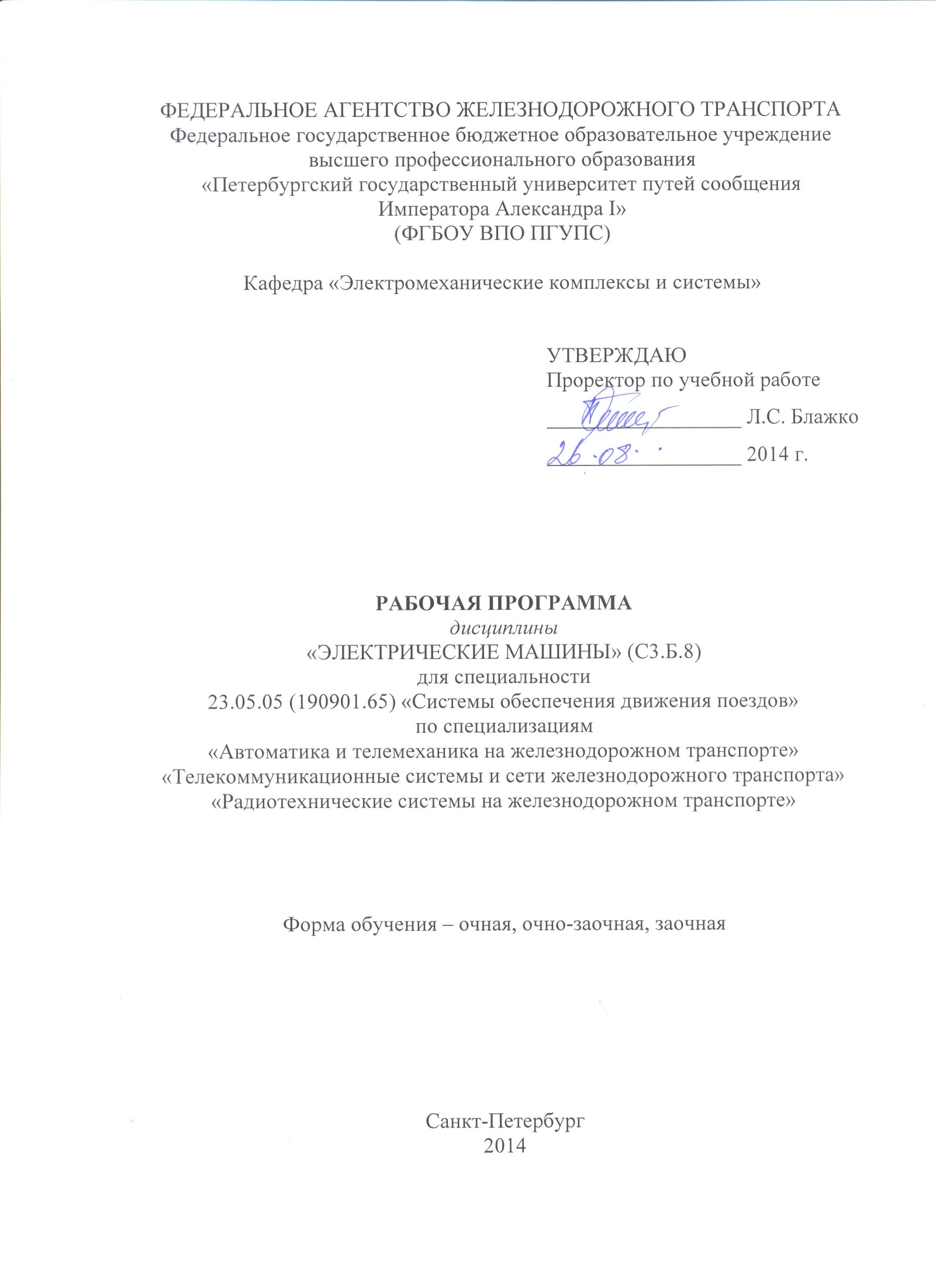 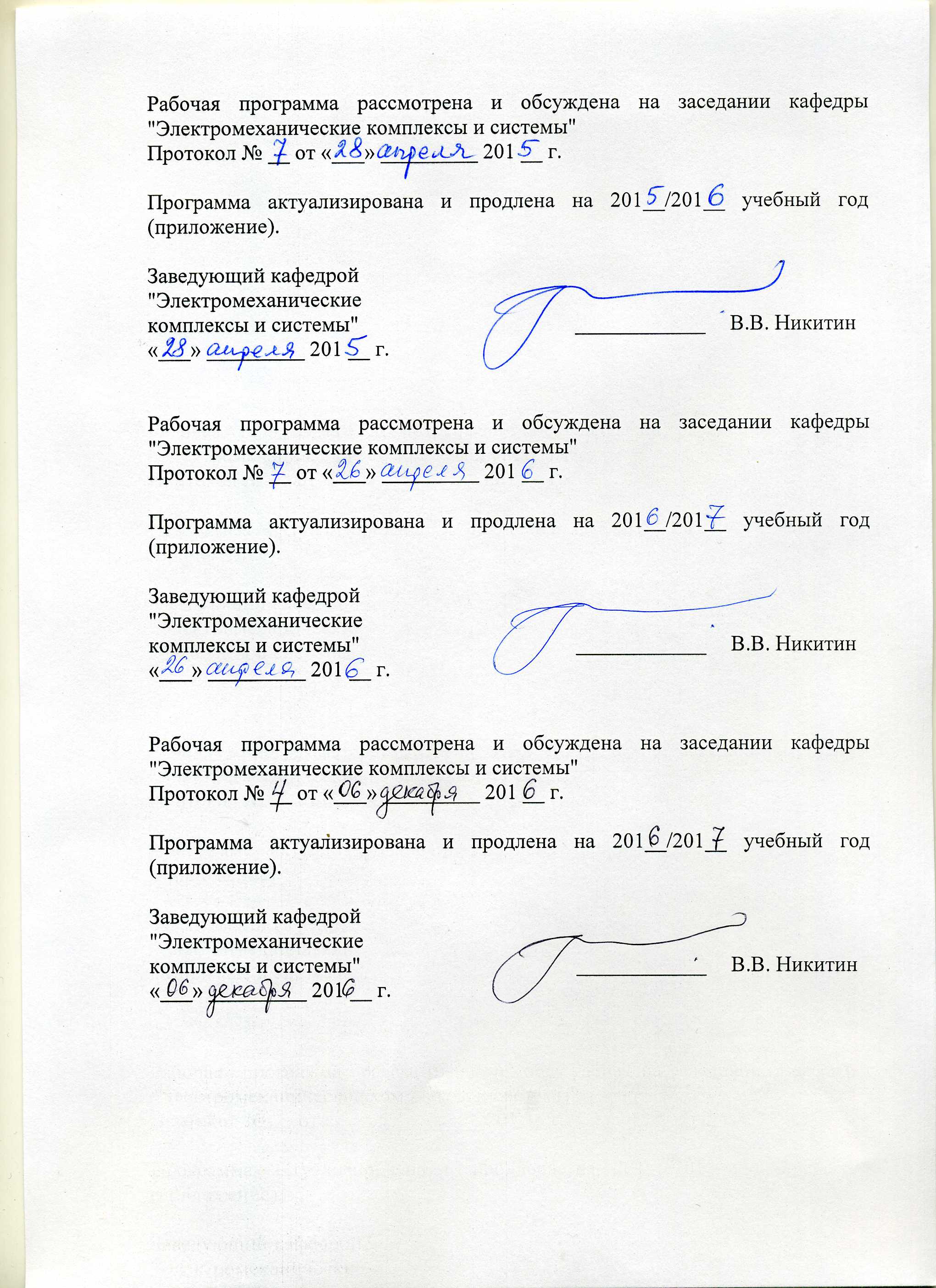 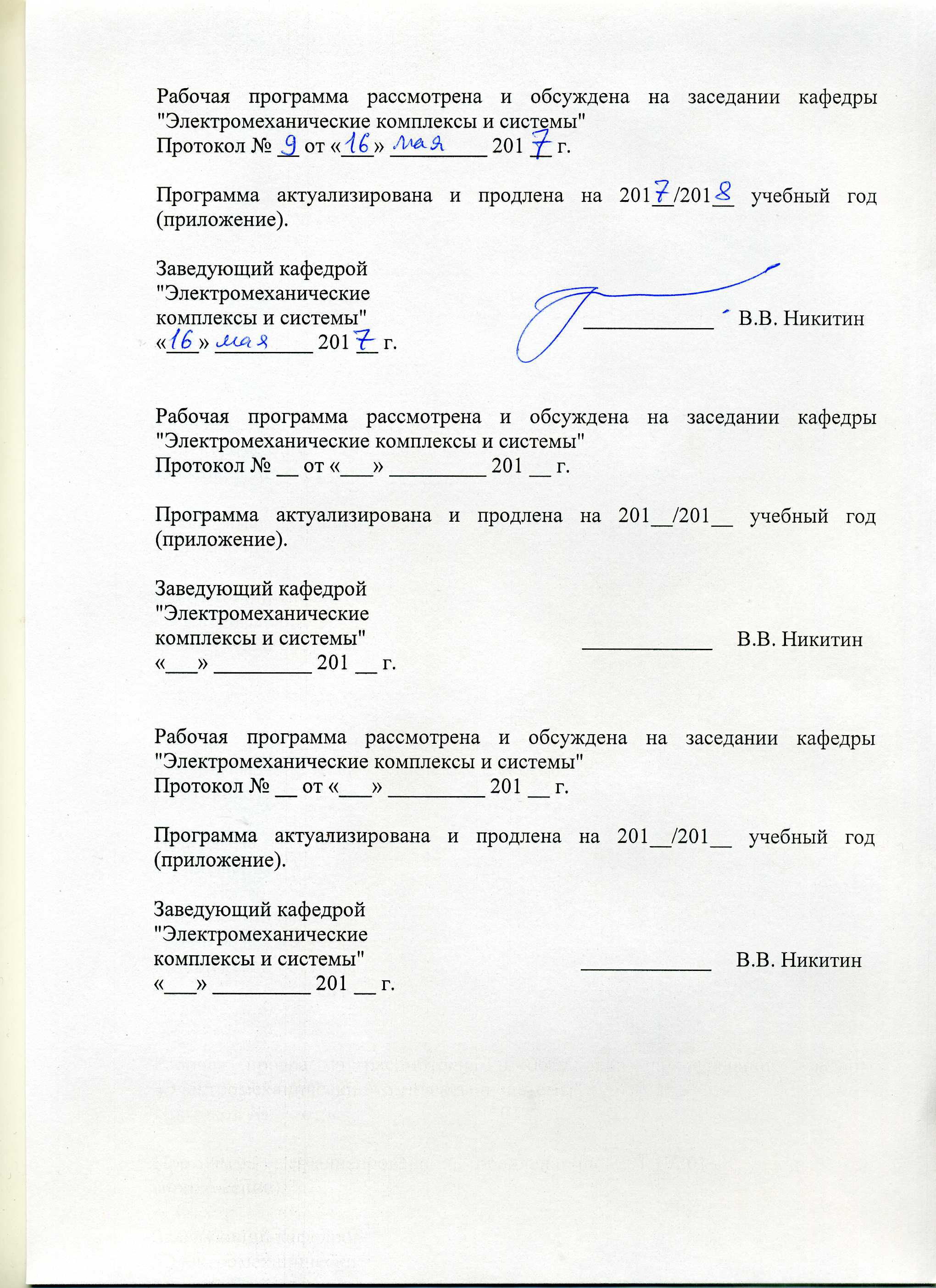 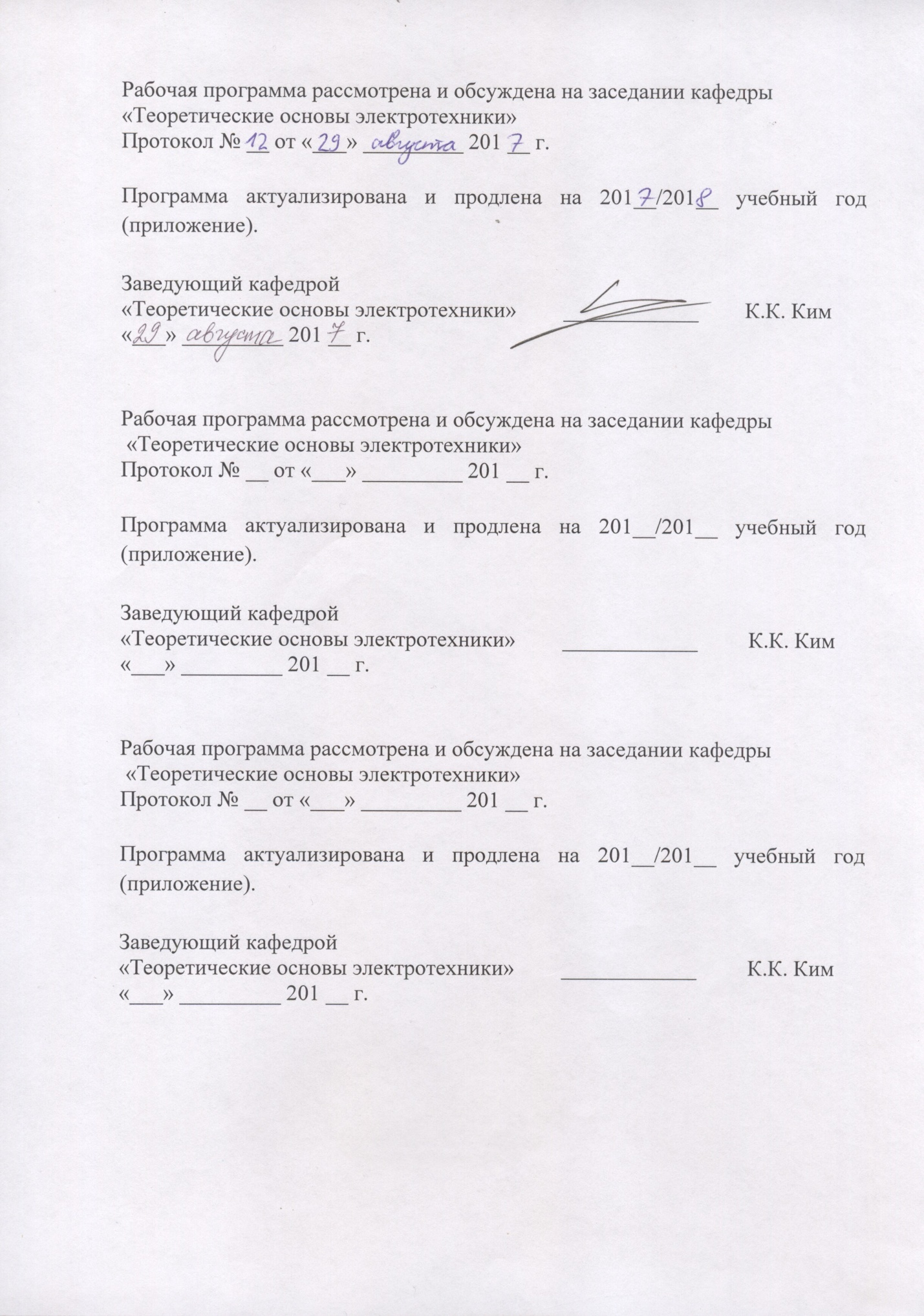 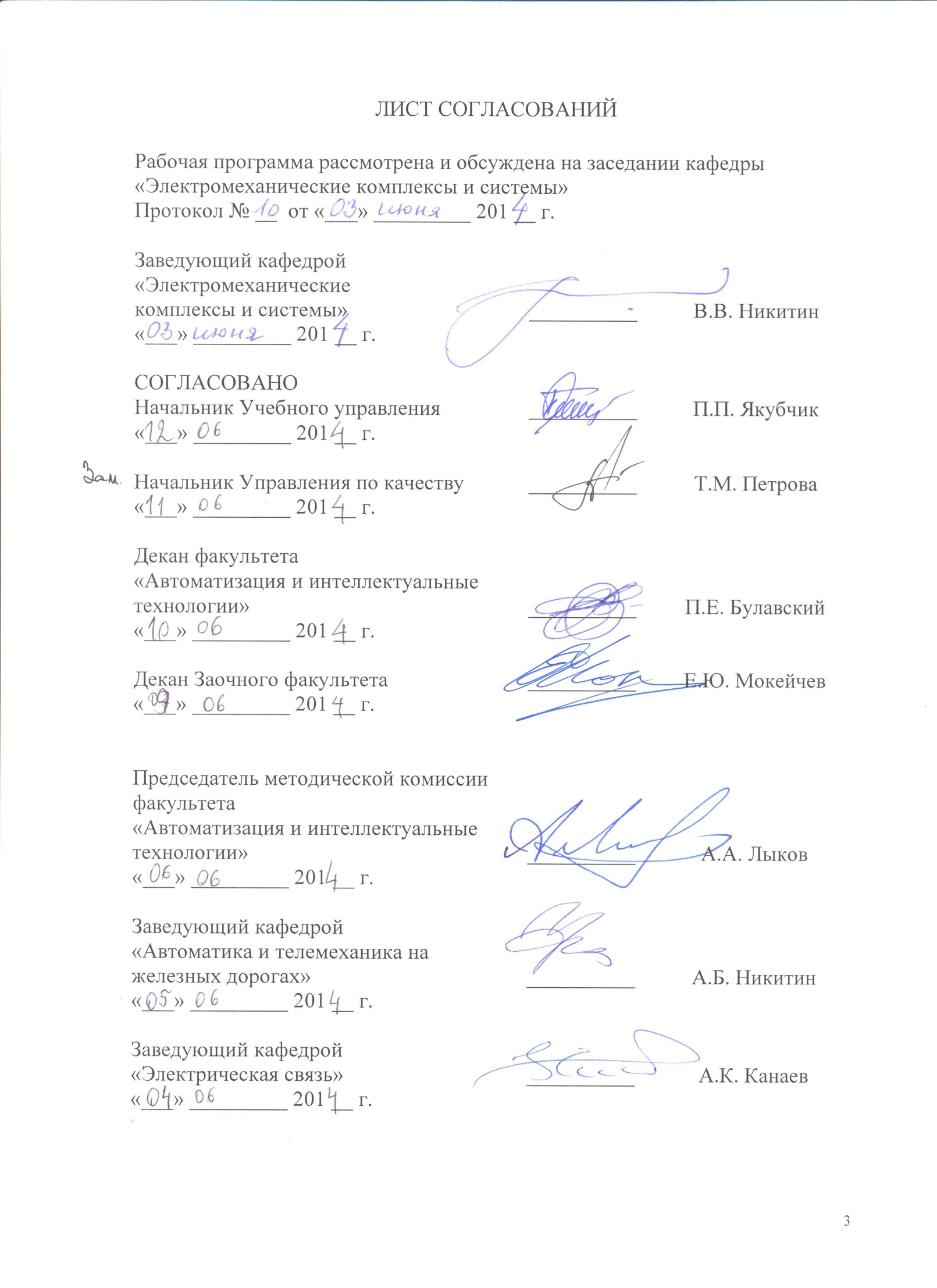 1. Цели и задачи дисциплиныРабочая программа составлена в соответствии с ФГОС, утвержденным 23 декабря 2010 г., приказ № 2025 по специальности 23.05.05 (190901.65) «Системы обеспечения движения поездов», по дисциплине «Электрические машины».Целью изучения дисциплины “Электрические машины” является овладение студентами знаний, навыков и умений в области физики процессов, характеристик, конструктивного исполнения электрических машин различного назначения и трансформаторов, а также формирование характера мышления и ценностных ориентиров, при которых эффективная и безопасная работа железнодорожного транспорта рассматривается как приоритетная задача. Для достижения поставленных целей решаются следующие задачи:- формирование у студентов знаний об основных законах, лежащих в основе принципа действия электрических машин и трансформаторов;- формирование у студентов знаний об устройстве, принципе действия и характеристиках электрических машин различного назначения и трансформаторов;  - обучение студентов навыкам работы и испытаний электрических машин и трансформаторов.2. Перечень планируемых результатов обучения по дисциплине, соотнесенных с планируемыми результатами освоения основной образовательной программыВ результате освоения дисциплины обучающийся должен:	ЗНАТЬ: электрические машины.	УМЕТЬ: применять электрические машины для типовых механизмов и машин, читать электрические схемы систем управления исполнительными машинами.	ВЛАДЕТЬ: методами выбора электрических аппаратов для типовых электрических схем систем управления исполнительными машинами; методами оценки и выбора рациональных технологических режимов оборудования.Процесс изучения дисциплины направлен на формирование следующих профессиональных компетенций (ПК):	владением основами расчета и проектирования элементов и устройств различных физических принципов действия (ПК-12).3. Место дисциплины в структуре основной образовательной программыДисциплина «Электрические машины» (С3.Б.8) относится к базовой части профессионального цикла и является обязательной дисциплиной.Для ее изучения требуется предварительное освоение следующих дисциплин (для всех специализаций):Математика (С2.Б.1);Физика (С2.Б.2);Дисциплина «Электрические машины» служит основой для изучения следующих дисциплин.Для специализации «Автоматика и телемеханика на железнодорожном транспорте»:	– «Электропитание и электроснабжение нетяговых потребителей» (С3.Б.10);	– «Электромагнитная совместимость и средства защиты» (С3.Б.11);	– «Напольное технологическое оборудование систем железнодорожной автоматики и телемеханики»» (С3.В.ОД.4).	Для специализаций «Телекоммуникационные системы и сети железнодорожного транспорта» и «Радиотехнические системы на железнодорожном транспорте»:	– «Электропитание и электроснабжение нетяговых потребителей» (С3.Б.10);	– «Электромагнитная совместимость и средства защиты» (С3.Б.11);	– «Теория линейных электрических цепей»» (С3.Б.16).4. Объем дисциплины и виды учебной работыДля очной формы обучения: Для очно-заочной формы обучения:Для заочной формы обучения: 5. Содержание и структура дисциплины5.1 Содержание дисциплины5.2 Разделы дисциплины и виды занятийДля очной формы обучения:Для очно-заочной формы обучения:Для заочной формы обучения:6. Перечень учебно-методического обеспечения для самостоятельной работы обучающихся по дисциплине7. Фонд оценочных средств для проведения текущего контроля успеваемости и промежуточной аттестации обучающихся по дисциплинеФонд оценочных средств по дисциплине «Электрические машины» является неотъемлемой частью рабочей программы и представлен отдельным документом, рассмотренным на заседании кафедры «Электромеханические комплексы и системы» и утвержденным заведующим кафедрой.8. Учебно-методическое и информационное обеспечение дисциплиныВсе обучающиеся имеют доступ к электронным учебно-методическим комплексам (ЭУМК) по изучаемой дисциплине согласно персональным логинам и паролям.Каждый обучающийся обеспечен доступом к электронно-библиотечной системе (ЭБС) через сайт Научно-технической библиотеки Университета http://library.pgups.ru/, содержащей основные издания по изучаемой дисциплине.ЭБС обеспечивает возможность индивидуального доступа для каждого обучающегося из любой точки, в которой имеется доступ к сети Интернет.8.1 Перечень основной учебной литературы, необходимой для освоения дисциплины1.	Электрические машины [Электронный ресурс] / А. П. Епифанов. - Москва : Лань, 2006. - 272 с.2.	Электрические машины. Машины переменного тока [Текст] : учеб. для вузов / А. И. Вольдек, В. В. Попов. - М. ; СПб. ; Нижний Новгород : Питер, 2007. - 349 с.3.	Электрические машины: введение в электромеханику. Машины постоянного тока и трансформаторы : учеб. / А. И. Вольдек, В. В. Попов. - М. ; СПб. ; Нижний Новгород : Питер, 2008. - 319 с.4.	Электрические машины и трансформаторы : учеб. пособие. Ч. 1 / Г. А. Давидчук, А. М. Лебедев. - СПб. : ПГУПС, 2008. - 100 с. 5.	Электрические машины и трансформаторы [Текст] : учеб. пособие. Ч. 2 / Г. А. Давидчук, А. М. Лебедев. - СПб. : ПГУПС, 2010. - 56 с.6.	Исследование электрических машин постоянного и переменного тока [Текст] : метод. указания к лаб. работам / ПГУПС, каф. "Электр. машины" ; сост.: Г. А. Попов [и др.] ; ред.: А. А. Смирнов, М. Н. Новиков. - СПб. : ПГУПС, 2004. - 99 с.8.2 Перечень дополнительной учебной литературы, необходимой для освоения дисциплины1. Электрические машины [Текст] : Учеб.пособие для электротехн. и энерг. спец. вузов / Токарев Б.Ф. - М. : Энергоатомиздат, 1990. - 624с. 2. Проектирование электрических машин : учеб. для взов / И. П. Копылов [и др.] ; ред. И. П. Копылов. - 4-е изд., перераб. и доп. - М. : Высшая школа, 2005. - 767 с. 3. Проектирование электрических машин [Текст] : учеб.для вузов:В 2 кн. / И.П. Копылов, Б.К. Клоков, В.П. Морозкин, Б.Ф. Токарев; Под ред. И.П. Копылова. - 2-е изд., перераб. и доп. - М.: Энергоатомиздат. Кн.1. - 2-е изд,перераби доп. - 1993. - 463 с.4. Проектирование электрических машин [Текст] : учеб. для вузов: В 2 кн. / И.П. Копылов, Б.К. Клоков, В.П. Морозкин, Б.Ф. Токарев; Под ред. И.П. Копылова. - 2-е изд., перераб. и доп. - М. :Энергоатомиздат. Кн.2. - 2-е изд, перераб и доп. - 1993. - 383 с.5. Электрические машины [Текст] : учебник для электротехн. сред. спец. учеб. заведений / М. М. Кацман. - Изд. 4-е, перераб. и доп. - М. : Высшая школа, 2003. - 469 с. 8.3 Перечень ресурсов информационно-телекоммуникационной сети «Интернет», необходимых для освоения дисциплины1.	Электрические машины и электропривод. [Электронный учебно-методический комплекс] : учебно-методический комплекс / ПГУПС. - СПб : ПГУПС, 2009. Адрес сайта http://pgups.com 9. Перечень информационных технологий, используемых при осуществлении образовательного процесса по дисциплине, включая перечень программного обеспечения и информационных справочных системПеречень информационных технологий, используемых при осуществлении образовательного процесса по дисциплине «Электрические машины»:технические средства (компьютерная техника и средства связи (персональные компьютеры, проектор, интерактивная доска, видеокамеры, акустическая система и т.д.);методы обучения с использованием информационных технологий (компьютерное тестирование, демонстрация мультимедийных материалов, компьютерный лабораторный практикум и т.д.);Кафедра «Электромеханические комплексы и системы» обеспечена необходимым комплектом лицензионного программного обеспечения:Microsoft Windows 7;Microsoft Word 2010;Microsoft Excel 2010;Microsoft PowerPoint 2010;10. Описание материально-технической базы, необходимой для осуществления образовательного процесса по дисциплинеМатериально-техническая база кафедры "Электромеханические комплексы и системы" обеспечивает проведение всех видов учебных занятий, предусмотренных учебным планом по  специальности   23.05.05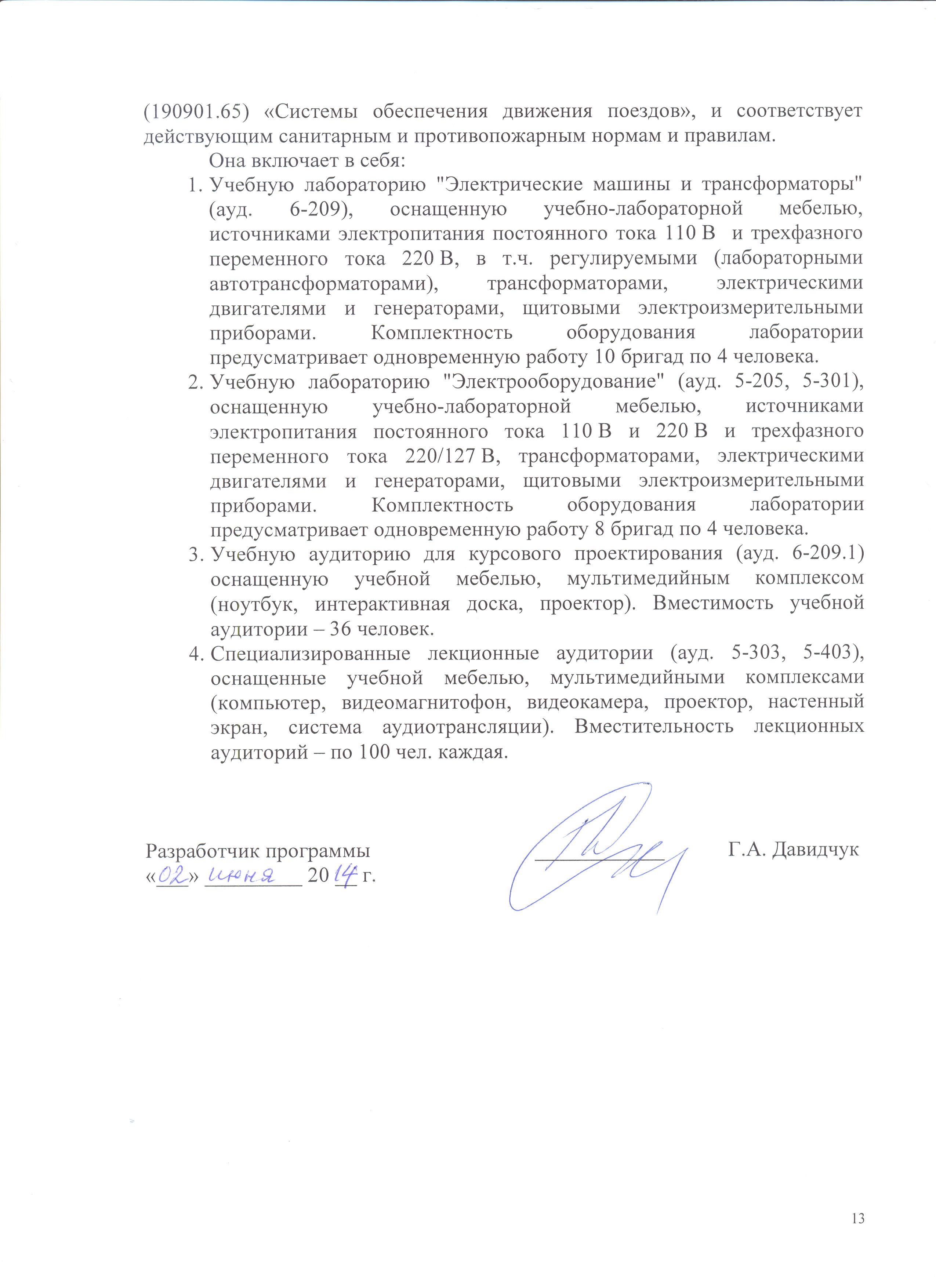 Вид учебной работыВсего часовСеместрВид учебной работыВсего часовIIIАудиторные занятия (всего)В том числе:лекции (Л)практические занятия (ПЗ)лабораторные работы (ЛР)контроль самостоятельной работы (КСР)6036–1866036–186Самостоятельная работа (СРС) (всего)3939Подготовка к экзамену4545Форма контроля знанийЭкзамен, КРЭкзамен, КРОбщая трудоемкость: час / з.е.144/4144/4Количество часов в интерактивной форме1818Вид учебной работыВсего часовСеместрВид учебной работыВсего часовIVАудиторные занятия (всего)В том числе:лекции (Л)практические занятия (ПЗ)лабораторные работы (ЛР)контроль самостоятельной работы (КСР)3618–18–3618–18–Самостоятельная работа (СРС) (всего)6363Подготовка к экзамену4545Форма контроля знанийЭкзамен, КРЭкзамен, КРОбщая трудоемкость: час / з.е.144/4144/4Количество часов в интерактивной форме1010Вид учебной работыВсего часовКурсВид учебной работыВсего часовIIIАудиторные занятия (всего)В том числе:лекции (Л)практические занятия (ПЗ)лабораторные работы (ЛР)2412–122412–12Самостоятельная работа (СРС) (всего)111111Контроль (Эк + Зач), час.99Форма контроля знанийЭкзамен, КРЭкзамен, КРОбщая трудоемкость: час / з.е.144/4144/4Количество часов в интерактивной форме44№п/пНаименованиераздела дисциплиныСодержание раздела1ТрансформаторыОбщие сведения о электрических машинах и трансформаторах. Законы, лежащие в основе принципа действия электрических машин и трансформаторов. Определение и классификация трансформаторов. Устройство, принцип действия, уравнения ЭДС и НС однофазного двухобмоточного трансформатора (ОДТ). Приведение вторичной обмотки трансформатора к первичной обмотке. Электрическая Т-образная схема замещения ОДТ и физический смысл ее элементов. Энергетическая диаграмма активной и реактивной мощности трансформатора. Холостой ход ОДТ: уравнения, схема замещения, векторная диаграмма. Опыт и характеристики холостого хода ОДТ. Короткое замыкание ОДТ: уравнения, схема замещения, векторная диаграмма, понятие о треугольнике короткого замыкания. Опыт и характеристики короткого замыкания ОДТ. Работа ОДТ под нагрузкой: уравнения и полная векторная диаграмма при активно-индуктивной нагрузке. Упрощенное описание работы ОДТ под нагрузкой: уравнения, схема замещения, векторные диаграммы при активно-индуктивной и активно-емкостной нагрузках. Изменение вторичного напряжения трансформатора под нагрузкой. Внешняя характеристика при различных характерах нагрузки. Способы регулирования вторичного напряжения трансформатора. КПД трансформатора. Прямой и косвенный методы определения. Максимальный и номинальный КПД. Трехфазные трансформаторы: конструкция магнитопровода и обмоток, систем охлаждения. Группы соединения обмоток трехфазных трансформаторов. Включение трансформаторов на параллельную работу. Условия включения и строгость их выполнения.2Асинхронные машины (АМ)Конструкция машин переменного тока. Понятие о вращающемся магнитном поле. Обмотки машин переменного тока и ЭДС в них. Устройство ротора АМ и ее принцип действия. Понятие о скольжении. Принцип автосинхронизации магнитных полей в АМ.Уравнения ЭДС и НС АМ при заторможенном и вращающемся роторе. Т-образная схема замещения АМ. Анализ Т-образной схемы замещения АМ: векторная диаграмма, энергетическая диаграмма активной и реактивной мощности в режиме двигателя и генератора. Г-образная схема замещения и электромагнитный момент АМ. Максимальный электромагнитный момент, критическое скольжение АМ и их зависимость от подводимого напряжения и сопротивления в цепи ротора. Работа АМ в режиме двигателя (АД). Условие устойчивой работы. Механическая характеристика АД и эксплуатационные требования к ней. Пуск АД. Проблема пуска. Способы снижения пускового тока в АД. Способы повышения пускового момента в АД с фазным и короткозамкнутым ротором. Работа АД в однофазном режиме. Схема замещения. Электромагнитный момент однофазного АД. Конденсаторный АД. Включение трехфазного АД в однофазную сеть.3Синхронные машины (СМ)Конструкция ротора синхронной машины (СМ). Принцип действия СМ. Магнитное поле СМ при холостом ходе. Понятие о насыщении магнитной цепи СМ. Способы возбуждения СМ. Магнитное поле СМ при нагрузке. Понятие о реакции якоря в СМ. Виды реакции якоря. Общий случай реакции якоря. Уравнения ЭДС и НС  СМ. Угловые характеристики СМ. Понятие о зоне устойчивой работы СМ. Колебания ротора СМ. Работа СМ в режиме генератора (СГ). Работа СГ на автономную нагрузку: опытные ( холостого хода, короткого замыкания и нагрузочные ) и эксплуатационные (внешние и регулировочные) характеристики, особенности работы на выпрямительное устройство. Работа СМ в режиме двигателя (СД). Проблема пуска СД. Пуск с помощью вспомогательного двигателя, асинхронный пуск, частотный пуск.4Машины постоянного тока (МПТ)Принцип действия МПТ. Функциональное назначение коллектора. Уравнения электрической и механической цепи МПТ. Устройство индуктора. Магнитное поле МПТ в режиме холостого хода. Способы возбуждения МПТ. Устройство якоря. Классификация, принципы построения и свойства якорных обмоток. Магнитное поле МПТ при нагрузке. Понятие о продольной и поперечной реакции якоря. Искажение кривой распределения магнитного поля под полюсным наконечником МПТ полем поперечной реакции якоря. Понятие о физической нейтрали. Влияние поперечной реакции якоря на напряжение между соседними коллекторными пластинами. Понятие о потенциальном искрении. Компенсационная обмотка. Коммутация МПТ. Период коммутации. Уравнение коммутации. Виды коммутации. Понятие о коммутационном искрении. Способы улучшения коммутации. Работа МПТ в режиме двигателя (ДПТ). Механические характеристики двигателей параллельного и последовательного возбуждения в номинальном режиме, при снижении питающего напряжения, при ослаблении магнитного потока и при введении добавочного сопротивления в цепь якоря. Понятие об «уходе в разнос» ДПТ. Пуск ДПТ. Проблема пуска. Реостатный пуск. Пуск регулируемым напряжением.№ п/пНаименование раздела дисциплиныЛПЗЛРСРСВсего1Трансформаторы8–414262Асинхронные машины10–48223Синхронные машины8–48204Машины постоянного тока10–6925№ п/пНаименование раздела дисциплиныЛПЗЛРСРСВсего1Трансформаторы4–418262Асинхронные машины5–415243Синхронные машины4–415234Машины постоянного тока5–61526№ п/пНаименование раздела дисциплиныЛПЗЛРСРСВсего1Трансформаторы3–431382Асинхронные машины3–225303Синхронные машины2–225294Машины постоянного тока4–43038№п/пНаименование разделаПеречень учебно-методического обеспечения1ТрансформаторыЭлектрические машины [Электронный ресурс] / А. П. Епифанов. - Москва : Лань, 2006. - 272 с.Электрические машины. Машины переменного тока [Текст] : учеб. для вузов / А. И. Вольдек, В. В. Попов. - М. ; СПб. ; Нижний Новгород : Питер, 2007. - 349 с.Электрические машины: введение в электромеханику. Машины постоянного тока и трансформаторы : учеб. / А. И. Вольдек, В. В. Попов. - М. ; СПб. ; Нижний Новгород : Питер, 2008. - 319 с.Электрические машины и трансформаторы : учеб. пособие. Ч. 1 / Г. А. Давидчук, А. М. Лебедев. - СПб. : ПГУПС, 2008. - 100 с. Электрические машины и трансформаторы [Текст] : учеб. пособие. Ч. 2 / Г. А. Давидчук, А. М. Лебедев. - СПб. : ПГУПС, 2010. - 56 с.Исследование электрических машин постоянного и переменного тока [Текст] : метод. указания к лаб. работам / ПГУПС, каф. "Электр. машины" ; сост.: Г. А. Попов [и др.] ; ред.: А. А. Смирнов, М. Н. Новиков. - СПб. : ПГУПС, 2004. - 99 с. 2Асинхронные машиныЭлектрические машины [Электронный ресурс] / А. П. Епифанов. - Москва : Лань, 2006. - 272 с.Электрические машины. Машины переменного тока [Текст] : учеб. для вузов / А. И. Вольдек, В. В. Попов. - М. ; СПб. ; Нижний Новгород : Питер, 2007. - 349 с.Электрические машины: введение в электромеханику. Машины постоянного тока и трансформаторы : учеб. / А. И. Вольдек, В. В. Попов. - М. ; СПб. ; Нижний Новгород : Питер, 2008. - 319 с.Электрические машины и трансформаторы : учеб. пособие. Ч. 1 / Г. А. Давидчук, А. М. Лебедев. - СПб. : ПГУПС, 2008. - 100 с. Электрические машины и трансформаторы [Текст] : учеб. пособие. Ч. 2 / Г. А. Давидчук, А. М. Лебедев. - СПб. : ПГУПС, 2010. - 56 с.Исследование электрических машин постоянного и переменного тока [Текст] : метод. указания к лаб. работам / ПГУПС, каф. "Электр. машины" ; сост.: Г. А. Попов [и др.] ; ред.: А. А. Смирнов, М. Н. Новиков. - СПб. : ПГУПС, 2004. - 99 с. 3Синхронные машиныЭлектрические машины [Электронный ресурс] / А. П. Епифанов. - Москва : Лань, 2006. - 272 с.Электрические машины. Машины переменного тока [Текст] : учеб. для вузов / А. И. Вольдек, В. В. Попов. - М. ; СПб. ; Нижний Новгород : Питер, 2007. - 349 с.Электрические машины: введение в электромеханику. Машины постоянного тока и трансформаторы : учеб. / А. И. Вольдек, В. В. Попов. - М. ; СПб. ; Нижний Новгород : Питер, 2008. - 319 с.Электрические машины и трансформаторы : учеб. пособие. Ч. 1 / Г. А. Давидчук, А. М. Лебедев. - СПб. : ПГУПС, 2008. - 100 с. Электрические машины и трансформаторы [Текст] : учеб. пособие. Ч. 2 / Г. А. Давидчук, А. М. Лебедев. - СПб. : ПГУПС, 2010. - 56 с.Исследование электрических машин постоянного и переменного тока [Текст] : метод. указания к лаб. работам / ПГУПС, каф. "Электр. машины" ; сост.: Г. А. Попов [и др.] ; ред.: А. А. Смирнов, М. Н. Новиков. - СПб. : ПГУПС, 2004. - 99 с. 4Машины постоянного токаЭлектрические машины [Электронный ресурс] / А. П. Епифанов. - Москва : Лань, 2006. - 272 с.Электрические машины. Машины переменного тока [Текст] : учеб. для вузов / А. И. Вольдек, В. В. Попов. - М. ; СПб. ; Нижний Новгород : Питер, 2007. - 349 с.Электрические машины: введение в электромеханику. Машины постоянного тока и трансформаторы : учеб. / А. И. Вольдек, В. В. Попов. - М. ; СПб. ; Нижний Новгород : Питер, 2008. - 319 с.Электрические машины и трансформаторы : учеб. пособие. Ч. 1 / Г. А. Давидчук, А. М. Лебедев. - СПб. : ПГУПС, 2008. - 100 с. Электрические машины и трансформаторы [Текст] : учеб. пособие. Ч. 2 / Г. А. Давидчук, А. М. Лебедев. - СПб. : ПГУПС, 2010. - 56 с.Исследование электрических машин постоянного и переменного тока [Текст] : метод. указания к лаб. работам / ПГУПС, каф. "Электр. машины" ; сост.: Г. А. Попов [и др.] ; ред.: А. А. Смирнов, М. Н. Новиков. - СПб. : ПГУПС, 2004. - 99 с. 